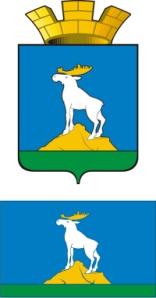 ГЛАВА  НИЖНЕСЕРГИНСКОГО ГОРОДСКОГО ПОСЕЛЕНИЯПОСТАНОВЛЕНИЕ29.01.2016 г.               № 32г. Нижние Серги О внесении изменений в муниципальную программу «Предоставление региональной поддержки молодым семьям на улучшение жилищных условий на территории Нижнесергинского городского поселения» на 2016 год»Руководствуясь подпрограммой "Предоставление региональной поддержки молодым семьям на улучшение жилищных условий" государственной программы Свердловской области "Развитие физической культуры, спорта и молодежной политики в Свердловской области до 2020 года", утвержденной постановлением  Правительства  Свердловской   области   от 29.10.2013 г. № 1332-ПП «Об утверждении государственной программы Свердловской области "Развитие физической культуры, спорта и молодежной политики в Свердловской области до 2020 года", Уставом Нижнесергинского городского поселения, постановлением главы Нижнесергинского городского поселения от 06.11.2016 г. № 400 «Об утверждении муниципальной программы «Предоставление региональной поддержки молодым семьям на улучшение жилищных условий на территории Нижнесергинского городского поселения» на 2016 год»,    ПОСТАНОВЛЯЮ:1. Внести следующие изменения в муниципальную программу «Предоставление региональной поддержки молодым семьям на улучшение жилищных условий на территории Нижнесергинского городского поселения» на 2016 год», утвержденную постановлением главы Нижнесергинского городского поселения от 06.11.2016 г. № 400 «Об утверждении муниципальной программы «Предоставление региональной поддержки молодым семьям на улучшение жилищных условий на территории Нижнесергинского городского поселения» на 2016 год»:1.1. Изложить муниципальную программу «Предоставление региональной поддержки молодым семьям на улучшение жилищных условий на территории Нижнесергинского городского поселения» на 2016 год» в новой редакции (прилагается).2. Опубликовать настоящее постановление путем размещения полного текста на официальном сайте Нижнесергинского городского поселения в сети Интернет. 3. Контроль исполнения настоящего постановления возложить на заместителя главы администрации Нижнесергинского городского поселения Н. А. Титову.Глава Нижнесергинского городского поселения                                                                                А.М. Чекасин